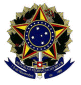 MINISTÉRIO DA EDUCAÇÃOUNIVERSIDADE FEDERAL FLUMINENSENOME DA UNIDADEATESTADOAtesto que XXXXXXXXXXXXXX, inscrito(a) no CPF nº XXX.XXX.XXX-XX, matrícula nº XXXXXX, aluno(a) do curso de graduação XXXXXXX, realizou estágio obrigatório na XXXXXXXXXXXXXX, no período de XX a XX de junho de XXXX, com um total de XXX (XXXXXXXXX) horas.O presente atestado possui a validade de seis meses a contar da data da sua assinatura. Nome da cidade, dia de mês de ano.NOME DO SIGNATÁRIOCargo do Signatário